Graphing ‘Roo survival’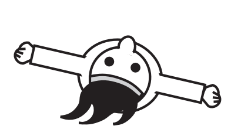 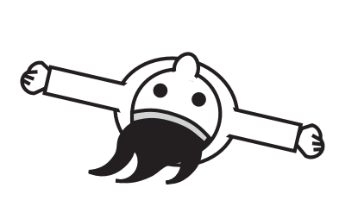 Graph title:Name:YearNumber of kangaroos0 (before beginning the modelling)12345678910